December  2020December  2020December  2020December  2020December  2020SunMonTueWedThuFriSat1 2 3 Art - afternoon4 5 6 7 Music - afternoon8 9 Spanish – a.m10 Art - afternoon11 Library Story Time - afternoon12 13 14 Music - afternoon15 16 Spanish – a.m17 Art - afternoon18 Movie 8:30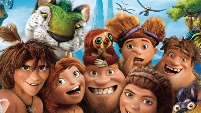 19 20 21 CLOSED22 CLOSED23 CLOSED24 CLOSED25 CHRISTMAS DAYCLOSED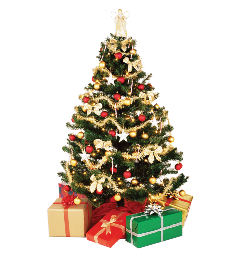 26 27 28 CLOSED29 CLOSED30 CLOSED31 CLOSEDSCHOOL RESUMES JAN 4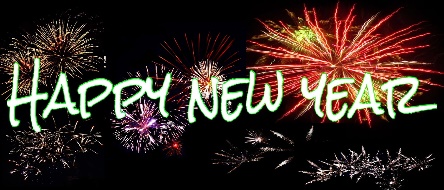 SCHOOL RESUMES JAN 4